УПРАВЛЕНИЕ КУЛЬТУРЫ
ОМУТНИНСКОГО РАЙОНА
КИРОВСКОЙ ОБЛАСТИПРИКАЗ17.11.2016	№99г.ОмутнинскОб утверждении Порядка расчета и утверждения нормативных затрат на оказание муниципальных услуг (выполнение работ) учреждениями культуры, подведомственными Управлению культуры Омутнинского районаВ соответствии со статьей 69.2 Бюджетного кодекса Российской Федерации, ПРИКАЗЫВАЮ:Утвердить Порядок расчета и утверждения нормативных затрат на оказание муниципальных услуг (выполнение работ) учреждениями культуры, подведомственными Управлению культуры Омутнинского района (далее - Порядок). Прилагается.Установить, что Порядок применяется при расчете нормативных затрат на оказание муниципальных услуг (выполнение работ) на 2017 год и последующие годы.Контроль за исполнением настоящего постановления возложить на начальника отдела бухгалтерского учета, отчетности и правового регулирования - главного бухгалтера Емшанову Н.В.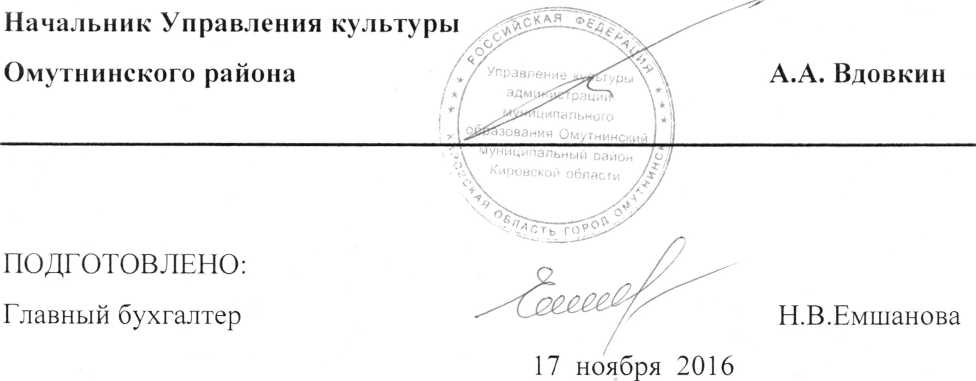 ПОРЯДС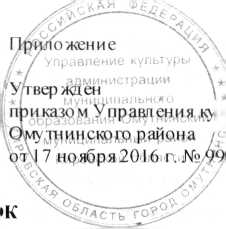 I л ьлуры[Sc Iрасчета и утверждения нормативных затрат
на оказание муниципальных услуг(выполнение работ)
учреждениями культуры, подведомственными
Управлению культуры Омутнинского районаI. Общие положенияНастоящий Порядок расчета и утверждения нормативных затрат на оказание муниципальных услуг ( выполнение работ) учреждениями культуры, подведомственными Управлению |ультуры Омутнинского района (далее - Порядок).1.2. Действие Порядка распространяется на муниципальные услуги (работы), оказываемые (выполняемые) муниципальными учреждениями и внесенные в соответствии со статьей 692 Бюджетного кодекса Российской Федерации в ведомственные перечни муниципальных услуг и работ, оказываемых (выполняемых) муниципальными учреждениями культуры, подведомственными Управлению ^льтуры Омутнинского района (далее - учреждения) в качестве основных видов деятельности.1 3. Понятия, используемые в настоящем Порядке:Нормативные затраты - величина финансовых затрат на оказание единицы показателя объема муниципальной услуги, выполнение работы в цепом или на единицу объема работы.1 3.2. Муниципальные услуги (работы) - услуги (работы), полностью или частично финансируемые за счет средств бюджета муниципального образования Омутнинский муниципальный район Кировской области (далее бюджет района).Учревдение - муниципальное бюджетное учреждение культуры, подведомственное Управлению культурыОмутнинского района.Субъект бюджетного планирования - главный распорядитель бюджетных средств, имеющий право на получение средств в соответствии с ведомственной структурой расходов.2. Методикарасчета нормативных затратНормативные затраты на оказание муниципальной услуги рассчитываются на единицу показателя объема оказания услуги, установленного в муниципальном задании, на основе базового норматива затрат и корректирующих коэффициентов к базовым нормативам затрат (далее - корректирующие коэффициенты), с соблюдением общих требований к определению нормативных затрат на оказание муниципальных услуг, применяемых при расчете объема финансового обеспечения выполнения муниципального задания на оказание муниципальных услуг (выполнение работ) учреждением в сфере культура (далее - общие требования), утверждаемых федеральными органами исполнительной власти, осуществляющими функции по выработке государственной политики и нормативно-право вому регулированию в установленной сфере деятельности.Значения нормативных затрат на оказание муниципальной услуги утверждаются в отношении муниципальных бюджетных учреждений органом, осуществляющим функции и полномочия учредителя Управлением культуры Омутнинского района(далее- Управление).Базовый норматив затрат на оказание муниципальной услуги состоит из базового норматива:затрат, непосредственно связанных соказанием муниципальной услуги;затрат на общехозяйственные нужды на оказание муниципальной услуги.Базовый норматив затрат рассчитывается исходя из затрат,необходимых для оказания муниципальной услуги, с соблюдением показателей качества оказания муниципальной услуги, а также показателей, отражающих отраслевую специфик) муниципальной услуги (содержание, условия (формы) оказания муниципальной услуги),установленных в базовом (отраслевом) перечне (далее - показатели отраслевой специфики).25. При определении базового норматива затрат применяются нормы материальных, технических и трудовых ресурсов, используемых для оказания муниципальной услуги, установленные нормативными правовыми актами Российской Федерации, а также межгосударственными, национальными (государственными) стандартами Российской Федерации, строительными нормами и правилами, сани гарными нормами и правилами, стандартами, порядками и регламентами оказания муниципальных услуг в установленной сфере (далее - стандарты оказания услуги).При отсутствии норм, выраженных в натуральных показателях, установленных стандартом оказания услуги, нормы, выраженные в натуральных показателях,определяются:на основе анализа и усреднения показателей деятельности муниципального учреждения, которое имеет минимальный объем затрат на оказание единицы муниципальной услуги при выполнении требований к качеству оказания муниципальной услуги, отраженных в стандарте оказания услуги (далее- метод наиболее эффективного учреждения);на основе медианного значения по муниципальным учреждениям, оказывающим муниципальнуюуслугу (далее- медианный метод);методом учета фактических затрат.При использовании метода учета фактических затрат установление норм, выраженных в натуральных показателях, осуществляется на основе анализа и усреднения показателей деятельности муниципального учреждения за предыдущий отчетный период.Значения норм, выраженных в натуральных показателях, установленных стандартом оказания услуги, либо методом наиболее эффективногоучреждения, либо медианным методом, либо методом учета фактических затрат, необходимых для определения базового норматива затрат, определяются по каждой муниципальной услуге.В базовый норматив затрат, непосредственно связанных с оказанием муниципальной услуги, включаются:затраты неоплату труда, в том числе начисления на выплаты по оплате труда работников, непосредственно связанных с оказанием муниципальной услуги, включая административно-управленческий персонал, в случаях, установленных стандартами услуги, включая страховые взносы в Пенсионный фонд Российской Федерации, Фонд социального страхования Российской Федерации и Федеральный фонд обязательного медицинского страхования, страховые взносы на обязательное социальное страхование от несчастных случаев на производстве и профессиональных заболеваний в соответствии с трудовым законодательством и иными нормативными правовыми актами, содержащими нормы трудового права (далее - начисления на выплаты по оплате труда);иные затраты, непосредственно связанные с оказанием муниципальной услуги.В базовый норматив затрат на общехозяйственные нужды на оказание му ниципальной услуги включаются:затраты на коммунальныеуслуги;затраты на содержание объектов недвижимого имущества (в том числе затраты на арендные платежи);затраты на приобретениеуслуг связи;затраты на приобретение транспортных услуг;затраты на прочие общехозяйственные нужды.В затраты, указанные в абзацах втором - четвертом подраздела 2.7 настоящего Порядка, включаются затраты в отношении имущества учреждения, используемого для выполнения муниципального задания и общехозяйственных нужд, в том числе на основании договора аренды(финансовой аренды) или договора безвозмездного пользования (далее - имущество, необходимое для выполнения муниципального задания), на оказание муниципальной услуги.Значение базового норматива затрат на оказание муниципальной услуги утверждается У правлением общей суммой, с выделением:суммы затрат на оплату труда с начислениями на выплаты по оплате труда работников, непосредственно связанных с оказанием муниципальной услуги, включая административно-управленческий персонал, в случаях, установленных стандартами услуги;суммы затрат на коммунальные услуги и содержание недвижимого имущества, необходимого для выполнения муниципального задания на оказание муниципальной услуги.Корректирующие коэффициенты, применяемые при расчете нормативных затрат на оказание муниципальной услуги, состоят из территориального корректирующего коэффициента и отраслевого корректирующего коэффициента. В территориальный корректору ющий коэффициент включаются территориальный корректирующий коэффициент наоплату труда с начислениями на выплаты по оплате труда.Значение территориал ьного корректирующего коэффициента утверждается Управлением с учетом условий, обусловленных территориальными особенностями и рассчитывается в соответствии с общими требованиями.Отраслевой корректирующий коэффициент учитывает показатели отраслевой специфики, в том числе с учетом показателей качества муниципальной услуги, и принимается равным 1.Значения базовых нормативов затрат на оказание муниципальных услуг и отраслевых кэррекгирующих коэффициентов подлежат размещению в установленном порядке на официальном сайте в информационнотелекоммуникационной сети "Интернет" по размещению информации о государственных и муниципальных учреждениях (www.bus.gov.ru).Нормативные затраты на выполнение работы рассчитываются на работу в целом или в случае установления в муниципальном задании показателей объема выполнения работы - на единицу объема работы. В нормативные затраты на выполнение работы включаются в том числе:затраты на оплату труда с начислениями на выплаты по оплате труда работников, непосредственно связанных с выполнением работы, включая админисгративно-упрааленческий персонал, в случаях, установленных стандартами услуги;затраты на приобретение материальных запасов и особо ценного движимого имущества, потребляемых (используемых) в процессе выполнения работы, с учетом срока полезного использования (в том числе затраты на арендные платежи);затраты на иные расходы, непосредственно связанные с выполнениемработы;затраты неоплату коммунальных услуг;затраты на содержание объектов недвижимого имущества, необходимого для выполнения муниципального задания (в том числе затраты на арендные платежи);затраты на содержание объектов особо ценного движимого имущества и имущества, необходимого для выполнения муниципального задания;суммы резерва на полное восстановление состава объектов особо ценного движимого имущества, необходимого для общехозяйственных нужд, формируемого в установленном порядке в размере начисленной годовой суммы амортизации по у казанному имуществу;затраты на приобретение услуг связи;затраты на приобретение транспортных услуг;затраты на оплату труда с начислениями на выплаты по оплате труда, включая административно-управленческий персонал, в случаях, установленных стандартами услуги;затраты на прочие общехозяйственные нужды.При определении нормативных затрат на выполнение работы применяются показатели материальных, технических и трудовых ресурсов, используемых для выполнения работы, установленные нормативными правовыми актами Российской Федерации, а также межгосударственными, национальными (государственными) стандартами Российской Федерации, строительными нормами и правилами, санитарными нормами и правилами, стандартами, порядками и регламентами выполнения работ в установленной сфере (дал ее - показатели).При отсутствии натуральных показателей показатели определяются в соответствии с подразделом2.5 настоящего Порядка.Значения нормативных затрат на выполнение работы утверждаются органом, осуществляющим функции и полномочия учредителя в отношении муниципальных бюджетных или автономных учреждений, а также главным распорядителем средств бюджета, в ведении которого находятся муниципальные казенные учреждения (в случае принятия им решения о применении нормативных затрат при расчете объема финансового обеспечения выполнения муниципального задания).Затраты на содержание не используемого для выполнения муниципального задания имущества учреждения рассчитываются с учетом затрат:на потребление электрической энергии в размере 10 процентов общего объема затрат муниципального бюджетного или автономного учреждения в части у казанного вида затрат в составе затрат на коммунальные у слуги;на потребление тепловой энергии в размере 50 процентов общего объема затрат муниципального бюджетного или автономного учреждения в части у казанного вида затрат в составе затрат на коммунальные у слуги.Нормативные затраты на оказание услуг (выполнение работ), определяемые в соответствии с настоящим Порядком, учитываются при формировании обоснований бюджетных ассигнований районного бюджета наочередной финансовый год и плановый период.3.Организация работы по утверждению нормативных затрат3.1. Расчет, подготовка проектов актов об утверждении нормативных затрат на основе базовых нормативов затрат на оказание муниципальных услуг и корректирующих коэффициентов к ним на очередной финансовый годи плановый период по учреждениям производится Управлением.Расчет нормативных затрат на оказание муниципальных услуг (выполнение работ) осуществляется с учетом доведенных объемов бюджетных ассигнований.Нормативные затраты на оказание муниципальных услуг\(выполнение работ) на очередной финансовый год и плановый период утверждаются до началаочередного финансового года.3.4. Изменения нормативных затрат осуществляется на 31 декабря текущего года, в следующих случаях:изменения характеристик качественных показателей предоставления муниципальных услуг (выполнения работ), повлекшего за собой изменения затрат на их оказание (выполнение), в соответствии с внесенными изменениями в требования к качеству оказания таких услуг (выполнения работ);изменения размера лимита бюджетных обязательств, предусмотренных в бюджете района для финансового обеспечения выполнения соответствующего муниципального задания, не связанного с изменением объема муниципального задания;изменения объема налоговых платежей в связи с отменой (введением) и (или) изменением ставок налогов, объектом налогообложения по которым признается имущество (в том числе земельные участки), закрепленное за учреждением, а также изменения перечня закрепленного за учреждением имущества, в том числе земельных участков.